Ostapenko Valeriy ValerievichGeneral details:Certificates:Experience:Position applied for: 3rd OfficerDate of birth: 01.05.1974 (age: 43)Citizenship: UkraineResidence permit in Ukraine: YesCountry of residence: UkraineCity of residence: PervomayskContact Tel. No: +38 (050) 587-20-03 / +38 (063) 575-04-65E-Mail: ostap28258@yandex.ruU.S. visa: NoE.U. visa: NoUkrainian biometric international passport: Not specifiedDate available from: 01.07.2015English knowledge: GoodMinimum salary: 3000 $ per month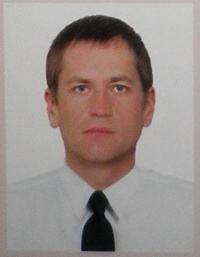 DocumentNumberPlace of issueDate of expiryCivil passportEO625130Pervomaysk00.00.0000Seamanâs passportAB401034Port Odessa30.03.2019Tourist passport03547USTC Odessa28.11.2016TypeNumberPlace of issueDate of expiryBasic Safety03547USTC Odessa28.11.2016Medical First Aid00348USTC Odessa28.11.2016Advanced Fire Fighting01630USTC Odessa28.11.2016Carrage of Dangerous and Hazardous substances01968USTC Odessa28.11.2016Radar Navigation Operational Level00515USTC Odessa28.11.2016Proficiency in Survival Craft and Rescue Boats02051USTC Odessa28.11.2016Training for Personnel Serving on Passanger Ships other then Ro-Ro Passenger ships01317USTC Odessa28.11.2016PositionFrom / ToVessel nameVessel typeDWTMEBHPFlagShipownerCrewing3rd Officer03.06.2013-19.11.2013FescoBulk Carrier57000Man B&W9480RussiaFescoBriese Swallow2nd Officer14.11.2008-02.03.2009Bleu de FrancePassenger Ship6506 tMAN K7SZ70/125B14459 BHPMaltaSaga Cruises Folkestone, U.k.Caravella Co. Ltd3rd Officer21.11.2006-26.05.2007Mineral Hong KongBulk Carrier174234,9 mtB & W 6S7OMC (Mark VI)16860 BHPBelgianBocimar International N.V.Diamant Co. LTD2nd Officer10.04.2006-12.08.2006NamibiaDry Cargo14746 mtStorkwerkspoor 6TM6209500 BHPBahamasNamibia Shipping LTDSea Faktor3rd Officer14.11.1999-14.04.2000AlindaDry Cargo28310 mtTamano Mitsui JapanB & W 7K67GF13100 BHPMaltaALLOCEANS SHIPPING - ATHENS, GREECEUkrkrewing